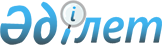 2019-2021 жылдарға арналған Исатай ауданының ауылдық округтерінің бюджетін бекіту туралыАтырау облысы Исатай аудандық мәслихатының 2019 жылғы 11 қаңтардағы № 208-VI шешімі. Атырау облысының Әділет департаментінде 2019 жылғы 15 қаңтарда № 4330 болып тіркелді.
      Қазақстан Республикасының 2008 жылғы 4 желтоқсандағы Бюджет кодексінің 9-1 бабына, "Қазақстан Республикасындағы жергілікті мемлекеттік басқару және өзін-өзі басқару туралы" Қазақстан Республикасының 2001 жылғы 23 қантардағы Заңының 6-бабы 1-тармағының 1) тармақшасына сәйкес және аудан әкімдігінің 2019-2021 жылдарға арналған ауылдық округтердің бюджетін бекіту туралы ұсынысын қарап, Исатай аудандық мәслихаты ШЕШІМ ҚАБЫЛДАДЫ:
      1. Аққыстау ауылдық округінің 2019-2021 жылдарға арналған бюджеті тиісінше 1, 2, 3 - қосымшаларға сәйкес, оның ішінде 2019 жылға мына көлемдерде бекітілсін: 
      1) кірістер – 645 778 мың теңге, оның ішінде:
      салықтық түсімдер –37 021 мың теңге;
      салықтық емес түсімдер– 68 мың теңге;
      негізгі капиталды сатудан түсетін түсімдер – 0 теңге;
      трансферттердің түсімдері – 608 689 мың теңге.
      2) шығындар – 652 938 мың теңге.
      3) таза бюджеттік несиелендіру – 0 теңге, оның ішінде:
      бюджеттік несиелер – 0 теңге;
      бюджеттік несиелерді өтеу – 0 теңге.
      4) қаржы активтерімен операциялар бойынша сальдо – 0 теңге, оның ішінде:
      қаржы активтерін сатып алу – 0 теңге;
      мемлекеттің қаржы активтерін сатудан түсетін түсімдер – 0 теңге.
      5) бюджет тапшылығы (профициті) – -7 160 теңге.
      6) бюджет тапшылығын қаржыландыру (профицитін пайдалану) - 7 160 теңге, оның ішінде:
      қарыздар түсімі – 0 теңге;
      қарыздарды өтеу – 0 теңге;
      бюджет қаражатының пайдаланатын қалдықтары - 7 160 теңге.
      Ескерту. 1-тармаққа өзгерістер енгізілді - Атырау облысы Исатай аудандық мәслихатының 05.04.2019 № 228-VI (01.01.2019 бастап қолданысқа енгiзiледi); 15.07.2019 № 260-VI (01.01.2019 бастап қолданысқа енгiзiледi); 04.12.2019 № 276-VI (01.01.2019 бастап қолданысқа енгiзiледi); 23.12.2019 № 282-VI (01.01.2019 бастап қолданысқа енгiзiледi) шешімдерімен.


      2. Жанбай ауылдық округінің 2019-2021 жылдарға арналған бюджеті тиісінше 4, 5, 6 - қосымшаларға сәйкес, оның ішінде 2019 жылға мына көлемдерде бекітілсін:
      1) кірістер – 148 175 мың теңге, оның ішінде:
      салықтық түсімдер – 6 091 мың теңге;
      салықтық емес түсімдер– 76 мың теңге;
      негізгі капиталды сатудан түсетін түсімдер – 0 теңге;
      трансферттердің түсімдері – 142 008 мың теңге.
      2) шығындар – 150 222 мың теңге.
      3) таза бюджеттік несиелендіру – 0 теңге, оның ішінде:
      бюджеттік несиелер – 0 теңге;
      бюджеттік несиелерді өтеу – 0 теңге.
      4) қаржы активтерімен операциялар бойынша сальдо – 0 теңге, оның ішінде:
      қаржы активтерін сатып алу – 0 теңге;
      мемлекеттің қаржы активтерін сатудан түсетін түсімдер – 0 теңге.
      5) бюджет тапшылығы (профициті) – -2 047 теңге.
      6) бюджет тапшылығын қаржыландыру (профицитін пайдалану) - 2 047 теңге, оның ішінде:
      қарыздар түсімі – 0 теңге;
      қарыздарды өтеу – 0 теңге;
      бюджет қаражатының пайдаланатын қалдықтары - 2 047 теңге.
      Ескерту. 2-тармаққа өзгерістер енгізілді - Атырау облысы Исатай аудандық мәслихатының 05.04.2019 № 228-VI (01.01.2019 бастап қолданысқа енгiзiледi); 15.07.2019 № 260-VI (01.01.2019 бастап қолданысқа енгiзiледi); 04.12.2019 № 276-VI (01.01.2019 бастап қолданысқа енгiзiледi); 23.12.2019 № 282-VI (01.01.2019 бастап қолданысқа енгiзiледi) шешімдерімен.


      3. Қамысқала ауылдық округінің 2019-2021 жылдарға арналған бюджеті тиісінше 7, 8, 9 - қосымшаларға сәйкес, оның ішінде 2019 жылға мына көлемдерде бекітілсін:
      1) кірістер – 163 241 мың теңге, оның ішінде:
      салықтық түсімдер – 7 513 мың теңге;
      салықтық емес түсімдер– 302 мың теңге;
      негізгі капиталды сатудан түсетін түсімдер – 0 теңге;
      трансферттердің түсімдері –155 426 мың теңге.
      2) шығындар – 165 433 мың теңге.
      3) таза бюджеттік несиелендіру – 0 теңге, оның ішінде:
      бюджеттік несиелер – 0 теңге;
      бюджеттік несиелерді өтеу – 0 теңге.
      4) қаржы активтерімен операциялар бойынша сальдо – 0 теңге, оның ішінде:
      қаржы активтерін сатып алу – 0 теңге;
      мемлекеттің қаржы активтерін сатудан түсетін түсімдер – 0 теңге.
      5) бюджет тапшылығы (профициті) – -2 192 теңге.
      6) бюджет тапшылығын қаржыландыру (профицитін пайдалану) - 2 192 теңге, оның ішінде:
      қарыздар түсімі – 0 теңге;
      қарыздарды өтеу – 0 теңге;
      бюджет қаражатының пайдаланатын қалдықтары - 2 192 теңге.
      Ескерту. 3-тармаққа өзгерістер енгізілді - Атырау облысы Исатай аудандық мәслихатының 05.04.2019 № 228-VI (01.01.2019 бастап қолданысқа енгiзiледi); 15.07.2019 № 260-VI (01.01.2019 бастап қолданысқа енгiзiледi); 04.12.2019 № 276-VI (01.01.2019 бастап қолданысқа енгiзiледi); 23.12.2019 № 282-VI (01.01.2019 бастап қолданысқа енгiзiледi) шешімдерімен.


      4. Тұщықұдық ауылдық округінің 2019-2021 жылдарға арналған бюджеті тиісінше 10, 11, 12 - қосымшаларға сәйкес, оның ішінде 2019 жылға мына көлемдерде бекітілсін: 
      1) кірістер – 181 852 мың теңге, оның ішінде:
      салықтық түсімдер – 16 586 мың теңге;
      салықтық емес түсімдер– 27 мың теңге;
      негізгі капиталды сатудан түсетін түсімдер – 0 теңге;
      трансферттердің түсімдері – 165 239 мың теңге.
      2) шығындар – 184 316 мың теңге.
      3) таза бюджеттік несиелендіру – 0 теңге, оның ішінде:
      бюджеттік несиелер – 0 теңге;
      бюджеттік несиелерді өтеу – 0 теңге.
      4) қаржы активтерімен операциялар бойынша сальдо – 0 теңге, оның ішінде:
      қаржы активтерін сатып алу – 0 теңге;
      мемлекеттің қаржы активтерін сатудан түсетін түсімдер – 0 теңге.
      5) бюджет тапшылығы (профициті) – -2 464 теңге.
      6) бюджет тапшылығын қаржыландыру (профицитін пайдалану) - 2 464 теңге, оның ішінде:
      қарыздар түсімі – 0 теңге;
      қарыздарды өтеу – 0 теңге;
      бюджет қаражатының пайдаланатын қалдықтары - 2 464 теңге.
      Ескерту. 4-тармаққа өзгерістер енгізілді - Атырау облысы Исатай аудандық мәслихатының 05.04.2019 № 228-VI (01.01.2019 бастап қолданысқа енгiзiледi); 15.07.2019 № 260-VI (01.01.2019 бастап қолданысқа енгiзiледi); 04.12.2019 № 276-VI (01.01.2019 бастап қолданысқа енгiзiледi); 23.12.2019 № 282-VI (01.01.2019 бастап қолданысқа енгiзiледi) шешімдерімен.


      5. 2019 жылға арналған ауылдық округтердің бюджеттерінде аудандық бюджеттен берілетін 707 626 мың теңге сомасында субвенциялар көзделгені ескерілсін, оның ішінде:
      Аққыстау ауылдық округі 402 907 мың теңге;
      Жанбай ауылдық округі 105 029 мың теңге ;
      Қамысқала ауылдық округі 92 567 мың теңге;
      Тұщықұдық ауылдық округі 107 123 мың теңге.
      6. 2019 жылға арналған ауылдық округтердің бюджеттерінде аудандық бюджеттен 363 736 мың теңге сомасында ағымдағы нысаналы трансферттер көзделгені ескерілсін, оның ішінде:
      білім беру ұйымдарын ағымдағы ұстауға және материалдық-техникалық жарақтандыруға -43 449 мың теңге;
      ауылдық округ әкімі аппараттарын ағымдағы ұстау және материалдық-техникалық жарақтандыруға – 69 851 мың теңге;
      елді мекендерді көгалдандыру және абаттандыруға – 34 937 мың теңге;
      елді мекендердегі көшелерді жарықтандыруға – 8 702 мың теңге; 
      елді мекендердің санитариясын қамтамасыз етуге – 34 188 мың теңге;
      өңірлерді дамытудың 2020 жылға дейінгі бағдарламасы шеңберінде өңірлерді экономикалық дамытуға жәрдемдесу бойынша шараларды іске асыруға елді мекендерді жайластыруды шешуге арналған іс-шараларды іске асыруға - 600 мың теңге ағымдағы нысаналы трансферттер көзделгені ескерілсін;
      мәдениет нысандарының ағымдағы шығындарына – 43 070 мың теңге;
      суару каналдарын суландыруға – 10 582 мың теңге;
      ең төменгі жалақы мөлшерінің өзгеруіне байланысты азаматтық қызметшілердің жекелеген санаттарының, мемлекеттік бюджет қаражаты есебінен ұсталатын ұйымдар қызметкерлерінің, қазыналық кәсіпорындар қызметкерлерінің жалақысын көтеруге – 112 640 мың теңге;
      мемлекеттік әкімшілік қызметшілердің жекелеген санаттарының жалақысын көтеруге – 5 717 мың теңге.
      Ескерту. 6-тармаққа өзгерістер енгізілді - Атырау облысы Исатай аудандық мәслихатының 05.04.2019 № 228-VI (01.01.2019 бастап қолданысқа енгiзiледi); 15.07.2019 № 260-VI (01.01.2019 бастап қолданысқа енгiзiледi); 04.12.2019 № 276-VI (01.01.2019 бастап қолданысқа енгiзiледi); 23.12.2019 № 282-VI (01.01.2019 бастап қолданысқа енгiзiледi) шешімдерімен.


      7. Азаматтық қызметшілер болып табылатын және ауылдық елдi мекендерде жұмыс iстейтiн денсаулық сақтау, әлеуметтiк қамсыздандыру, бiлiм беру, мәдениет, спорт және ветеринария саласындағы мамандарға, сондай-ақ жергілікті бюджеттерден қаржыландырылатын мемлекеттік ұйымдарда жұмыс істейтін аталған мамандарға қызметтiң осы түрлерiмен қалалық жағдайда айналысатын мамандардың мөлшерлемелерімен салыстырғанда 2019 жылға жиырма бес пайызға жоғарылатылған айлықақылар мен тарифтiк мөлшерлемелер белгіленсін.
      8. Осы шешімнің орындалысына бақылау жасау Исатай аудандық мәслихатының бюджет, қаржы, экономика, кәсіпкерлікті дамыту, аграрлық және экология жөніндегі тұрақты комиссиясына (А. Рахметов) жүктелсін.
      9. Осы шешім 2019 жылғы 1 қаңтардан бастап қолданысқа енгізіледі. Аққыстау ауылдық округінің 2019 жылға арналған бюджеті
      Ескерту. 1-қосымша жаңа редакцияда - Атырау облысы Исатай аудандық мәслихатының 23.12.2019 № 282-VI шешімімен (01.01.2019 бастап қолданысқа енгiзiледi).

 Аққыстау ауылдық округінің 2020 жылға арналған бюджеті Аққыстау ауылдық округінің 2021 жылға арналған бюджеті Жанбай ауылдық округінің 2019 жылға арналған бюджеті
      Ескерту. 4-қосымша жаңа редакцияда - Атырау облысы Исатай аудандық мәслихатының 23.12.2019 № 282-VI шешімімен (01.01.2019 бастап қолданысқа енгiзiледi).

 Жанбай ауылдық округінің 2020 жылға арналған бюджеті Жанбай ауылдық округінің 2021 жылға арналған бюджеті Қамысқала ауылдық округінің 2019 жылға арналған бюджеті
      Ескерту. 7-қосымша жаңа редакцияда - Атырау облысы Исатай аудандық мәслихатының 23.12.2019 № 282-VI шешімімен (01.01.2019 бастап қолданысқа енгiзiледi).

 Қамысқала ауылдық округінің 2020 жылға арналған бюджеті Қамысқала ауылдық округінің 2021 жылға арналған бюджеті Тұщықұдық ауылдық округінің 2019 жылға арналған бюджеті
      Ескерту. 10-қосымша жаңа редакцияда - Атырау облысы Исатай аудандық мәслихатының 23.12.2019 № 282-VI шешімімен (01.01.2019 бастап қолданысқа енгiзiледi).

 Тұщықұдық ауылдық округінің 2020 жылға арналған бюджеті Тұщықұдық ауылдық округінің 2021 жылға арналған бюджеті
					© 2012. Қазақстан Республикасы Әділет министрлігінің «Қазақстан Республикасының Заңнама және құқықтық ақпарат институты» ШЖҚ РМК
				
      Аудандық мәслихаттың кезектен
тыс ХХХVсессиясының төрағасы

Н. Мусин

      Аудандық мәслихаттың хатшысы

Н. Мұханбеталиев
Аудандық мәслихаттың 2019 жылғы 11 қаңтардағы № 208-VI шешіміне 1-қосымша
Санаты
Санаты
Санаты
Санаты
Санаты
Санаты
Санаты
Санаты
Санаты
Санаты
Санаты
Сомасы (мың теңге)
Сыныбы
Сыныбы
Сыныбы
Сыныбы
Сыныбы
Сыныбы
Сыныбы
Сыныбы
Сомасы (мың теңге)
Кіші сыныбы
Кіші сыныбы
Кіші сыныбы
Кіші сыныбы
Кіші сыныбы
Сомасы (мың теңге)
Атауы
Атауы
Атауы
Атауы
Атауы
Сомасы (мың теңге)
І Кірістер
І Кірістер
645 778
1
1
1
Салықтық түсімдері
Салықтық түсімдері
37 021
01
01
01
Табыс салығы
Табыс салығы
18 670
2
2
2
Жеке табыс салығы
Жеке табыс салығы
18 670
04
04
04
Меншікке салынатын салықтар
Меншікке салынатын салықтар
18 351
1
1
1
Мүлікке салынатын салықтар
Мүлікке салынатын салықтар
801
3
3
3
Жер салығы
Жер салығы
498
4
4
4
Көлік құралдарына салынатын салық
Көлік құралдарына салынатын салық
17 052
2
2
2
Салықтық емес түсімдер
Салықтық емес түсімдер
68
01
01
01
Мемлекеттік меншіктен түсетін кірістер
Мемлекеттік меншіктен түсетін кірістер
68
5
5
5
Мемлекет меншігіндегі мүлікті жалға алудан түсетін кірістер
Мемлекет меншігіндегі мүлікті жалға алудан түсетін кірістер
68
3
3
3
Негізгі капиталды сатудан түсетін түсімдер
Негізгі капиталды сатудан түсетін түсімдер
0
4
4
4
Трансферттердің түсімдері
Трансферттердің түсімдері
608 689
02
02
02
Мемлекеттiк басқарудың жоғары тұрған органдарынан түсетiн трансферттер
Мемлекеттiк басқарудың жоғары тұрған органдарынан түсетiн трансферттер
608 689
3
3
3
Аудандардың (облыстық маңызы бар қаланың) бюджетінен трансферттер
Аудандардың (облыстық маңызы бар қаланың) бюджетінен трансферттер
608 689
Функционалдық топ
Функционалдық топ
Функционалдық топ
Функционалдық топ
Функционалдық топ
Функционалдық топ
Функционалдық топ
Функционалдық топ
Функционалдық топ
Функционалдық топ
Функционалдық топ
Сомасы (мың теңге)
Кіші функционалдық топ
Кіші функционалдық топ
Кіші функционалдық топ
Кіші функционалдық топ
Кіші функционалдық топ
Кіші функционалдық топ
Кіші функционалдық топ
Кіші функционалдық топ
Кіші функционалдық топ
Кіші функционалдық топ
Сомасы (мың теңге)
Бюджеттік бағдарлама әкімшісі
Бюджеттік бағдарлама әкімшісі
Бюджеттік бағдарлама әкімшісі
Бюджеттік бағдарлама әкімшісі
Бюджеттік бағдарлама әкімшісі
Бюджеттік бағдарлама әкімшісі
Бюджеттік бағдарлама әкімшісі
Сомасы (мың теңге)
Бюджеттік бағдарлама
Бюджеттік бағдарлама
Бюджеттік бағдарлама
Бюджеттік бағдарлама
Сомасы (мың теңге)
Атауы
ІІ Шығыстар
652 938
1
Жалпы сипаттағы мемлекеттiк қызметтер
163 324
01
01
01
Мемлекеттiк басқарудың жалпы функцияларын орындайтын өкiлдi, атқарушы және басқа органдар
163 324
124
124
124
Аудандық маңызы бар қала, ауыл, кент, ауылдық округ әкімінің аппараты
163 324
001
001
001
Аудандық маңызы бар қала, ауыл, кент, ауылдық округ әкімінің қызметін қамтамасыз ету жөніндегі қызметтер
55 412
022
022
022
Мемлекеттік органның күрделі шығыстары
107 912
4
Білім беру
367 938
01
01
01
Мектепке дейiнгi тәрбие және оқыту
367 938
124
124
124
Аудандық маңызы бар қала, ауыл, кент, ауылдық округ әкімінің аппараты
367 938
004
004
004
Мектепке дейінгі тәрбиелеу және оқыту және мектепке дейінгі тәрбиелеу және оқыту ұйымдарында медициналық қызмет көрсетуді ұйымдастыру
304 561
041
041
041
Мектепке дейінгі білім беру ұйымдарында мемлекеттік білім беру тапсырысын іске асыруға
63 377
6
Әлеуметтiк көмек және әлеуметтiк қамсыздандыру
2 988
02
02
02
Әлеуметтiк көмек
2 988
124
124
124
Аудандық маңызы бар қала, ауыл, кент, ауылдық округ әкімінің аппараты
2 988
003
003
003
Мұқтаж азаматтарға үйде әлеуметтік көмек көрсету
2 988
7
Тұрғын үй-коммуналдық шаруашылық
110 063
02
02
02
Коммуналдық шаруашылық
11 813
124
124
124
Аудандық маңызы бар қала, ауыл, кент, ауылдық округ әкімінің аппараты
11 813
014
014
014
Елді мекендердегі көшелерді жарықтандыру
11 813
03
03
03
Елді-мекендерді көркейту
98 250
124
124
124
Аудандық маңызы бар қала, ауыл, кент, ауылдық округ әкімінің аппараты
98 250
008
008
008
Елді мекендердің санитариясын қамтамасыз ету
25 500
009
009
009
Елді мекендердің санитариясын қамтамасыз ету
35 813
011
011
011
Елді мекендерді абаттандыру мен көгалдандыру
36 937
13
Басқалар
8 625
09
09
09
Басқалар
8 625
124
124
124
Аудандық маңызы бар қала, ауыл, кент, ауылдық округ әкімінің аппараты
8 625
040
040
040
Өңірлерді дамытудың 2020 жылға дейінгі бағдарламасы шеңберінде өңірлерді экономикалық дамытуға жәрдемдесу бойынша шараларды іске асыруға ауылдық елді мекендерді жайластыруды шешуге арналған іс-шараларды іске асыру
8 625
V.Бюджет тапшылығы (профициті)
V.Бюджет тапшылығы (профициті)
V.Бюджет тапшылығы (профициті)
- 7 160
VI.Бюджет тапшылығын қаржыландыру (профицитін пайдалану)
VI.Бюджет тапшылығын қаржыландыру (профицитін пайдалану)
VI.Бюджет тапшылығын қаржыландыру (профицитін пайдалану)
7 160
Санаты
Санаты
Санаты
Санаты
Санаты
Санаты
Санаты
Санаты
Санаты
Санаты
Санаты
Сомасы (мың теңге)
Сыныбы
Сыныбы
Сыныбы
Сыныбы
Сыныбы
Сыныбы
Сыныбы
Сыныбы
Сыныбы
Сомасы (мың теңге)
Кіші сыныбы
Кіші сыныбы
Кіші сыныбы
Кіші сыныбы
Кіші сыныбы
Кіші сыныбы
Сомасы (мың теңге)
Атауы
Атауы
Атауы
Сомасы (мың теңге)
8
8
Бюджет қаражатының пайдаланылатын қалдықтары
Бюджет қаражатының пайдаланылатын қалдықтары
Бюджет қаражатының пайдаланылатын қалдықтары
7 160
01
01
01
Бюджет қаражаты қалдықтары
Бюджет қаражаты қалдықтары
Бюджет қаражаты қалдықтары
7 160
1
1
1
Бюджет қаражатының бос қалдықтары
Бюджет қаражатының бос қалдықтары
Бюджет қаражатының бос қалдықтары
7 160Аудандық мәслихаттың 2019 жылғы 11 қаңтардағы № 208-VI шешіміне 2-қосымша
Санаты
Санаты
Санаты
Санаты
Санаты
Сомасы (мың теңге)
Сыныбы
Сыныбы
Сыныбы
Сыныбы
Сомасы (мың теңге)
Кіші сыныбы
Кіші сыныбы
Кіші сыныбы
Сомасы (мың теңге)
Атауы
Атауы
І Кірістер
І Кірістер
277 606
1
Салықтық түсімдері
Салықтық түсімдері
29 653
01
Табыс салығы
Табыс салығы
9 564
2
Жеке табыс салығы
Жеке табыс салығы
9 564
04
Меншікке салынатын салықтар
Меншікке салынатын салықтар
20 089
1
Мүлікке салынатын салықтар
Мүлікке салынатын салықтар
807
3
Жер салығы
Жер салығы
387
4
Көлік құралдарына салынатын салық
Көлік құралдарына салынатын салық
18 895
2
Салықтық емес түсімдер
Салықтық емес түсімдер
867
01
Мемлекеттік меншіктен түсетін кірістер
Мемлекеттік меншіктен түсетін кірістер
867
10
Мемлекет меншігіндегі мүлікті жалға алудан түсетін кірістер
Мемлекет меншігіндегі мүлікті жалға алудан түсетін кірістер
867
3
Негізгі капиталды сатудан түсетін түсімдер
Негізгі капиталды сатудан түсетін түсімдер
0
4
Трансферттердің түсімдері
Трансферттердің түсімдері
247 086
02
Мемлекеттiк басқарудың жоғары тұрған органдарынан түсетiн трансферттер
Мемлекеттiк басқарудың жоғары тұрған органдарынан түсетiн трансферттер
247 086
3
Аудандардың (облыстық маңызы бар қаланың) бюджетінен трансферттер
Аудандардың (облыстық маңызы бар қаланың) бюджетінен трансферттер
247 086
Функционалдық топ
Функционалдық топ
Функционалдық топ
Функционалдық топ
Функционалдық топ
Сомасы (мың теңге)
Кіші функционалдық топ
Кіші функционалдық топ
Кіші функционалдық топ
Кіші функционалдық топ
Сомасы (мың теңге)
Бюджеттік бағдарлама әкімшісі
Бюджеттік бағдарлама әкімшісі
Бюджеттік бағдарлама әкімшісі
Сомасы (мың теңге)
Бюджеттік бағдарлама
Бюджеттік бағдарлама
Сомасы (мың теңге)
Атауы
ІІ Шығыстар
277 606
1
Жалпы сипаттағы мемлекеттiк қызметтер
31 699
01
Мемлекеттiк басқарудың жалпы функцияларын орындайтын өкiлдi, атқарушы және басқа органдар
31 699
124
Аудандық маңызы бар қала, ауыл, кент, ауылдық округ әкімінің аппараты
31 699
001
Аудандық маңызы бар қала, ауыл, кент, ауылдық округ әкімінің қызметін қамтамасыз ету жөніндегі қызметтер
31 699
4
Білім беру
206 834
01
Мектепке дейiнгi тәрбие және оқыту
206 834
124
Аудандық маңызы бар қала, ауыл, кент, ауылдық округ әкімінің аппараты
206 834
004
Мектепке дейінгі тәрбиелеу және оқыту және мектепке дейінгі тәрбиелеу және оқыту ұйымдарында медициналық қызмет көрсетуді ұйымдастыру
164 913
041
Мектепке дейінгі білім беру ұйымдарында мемлекеттік білім беру тапсырысын іске асыруға
41 921
6
Әлеуметтiк көмек және әлеуметтiк қамсыздандыру
4 738
02
Әлеуметтiк көмек
4 738
124
Аудандық маңызы бар қала, ауыл, кент, ауылдық округ әкімінің аппараты
4 738
003
Мұқтаж азаматтарға үйде әлеуметтік көмек көрсету
4 738
7
Тұрғын үй-коммуналдық шаруашылық
25 441
02
Коммуналдық шаруашылық
8 430
124
Аудандық маңызы бар қала, ауыл, кент, ауылдық округ әкімінің аппараты
8 430
014
Елді мекендердегі көшелерді жарықтандыру
8 430
03
Елді-мекендерді көркейту
17 012
124
Аудандық маңызы бар қала, ауыл, кент, ауылдық округ әкімінің аппараты
17 012
008
Елді мекендердің санитариясын қамтамасыз ету
13 919
009
Елді мекендердің санитариясын қамтамасыз ету
2 062
011
Елді мекендерді абаттандыру мен көгалдандыру
1 031
13
Басқалар
8 893
09
Басқалар
8 893
124
Аудандық маңызы бар қала, ауыл, кент, ауылдық округ әкімінің аппараты
8 893
040
Өңірлерді дамытудың 2020 жылға дейінгі бағдарламасы шеңберінде өңірлерді экономикалық дамытуға жәрдемдесу бойынша шараларды іске асыруға ауылдық елді мекендерді жайластыруды шешуге арналған іс-шараларды іске асыру
8 893
III.Таза бюджеттік кредиттеу
0
IV. Қаржы активтерімен операциялар бойынша сальдо
0
V. Бюджет тапшылығы (профициті)
0
VI. Бюджет тапшылығын қаржыландыру (профицитін пайдалану)
0Аудандық мәслихаттың 2019 жылғы 11 қаңтардағы № 208-VI шешіміне 3-қосымша
Санаты
Санаты
Санаты
Санаты
Санаты
Сомасы (мың теңге)
Сыныбы
Сыныбы
Сыныбы
Сыныбы
Сомасы (мың теңге)
Кіші сыныбы
Кіші сыныбы
Кіші сыныбы
Сомасы (мың теңге)
Атауы
Атауы
І Кірістер
І Кірістер
285 657
1
Салықтық түсімдері
Салықтық түсімдері
30 513
01
Табыс салығы
Табыс салығы
9 841
2
Жеке табыс салығы
Жеке табыс салығы
9 841
04
Меншікке салынатын салықтар
Меншікке салынатын салықтар
20 672
1
Мүлікке салынатын салықтар
Мүлікке салынатын салықтар
831
3
Жер салығы
Жер салығы
398
4
Көлік құралдарына салынатын салық
Көлік құралдарына салынатын салық
19 443
2
Салықтық емес түсімдер
Салықтық емес түсімдер
892
01
Мемлекеттік меншіктен түсетін кірістер
Мемлекеттік меншіктен түсетін кірістер
892
10
Мемлекет меншігіндегі мүлікті жалға алудан түсетін кірістер
Мемлекет меншігіндегі мүлікті жалға алудан түсетін кірістер
892
3
Негізгі капиталды сатудан түсетін түсімдер
Негізгі капиталды сатудан түсетін түсімдер
0
4
Трансферттердің түсімдері
Трансферттердің түсімдері
254 252
02
Мемлекеттiк басқарудың жоғары тұрған органдарынан түсетiн трансферттер
Мемлекеттiк басқарудың жоғары тұрған органдарынан түсетiн трансферттер
254 252
3
Аудандардың (облыстық маңызы бар қаланың) бюджетінен трансферттер
Аудандардың (облыстық маңызы бар қаланың) бюджетінен трансферттер
254 252
Функционалдық топ
Функционалдық топ
Функционалдық топ
Функционалдық топ
Функционалдық топ
Сомасы (мың теңге)
Кіші функционалдық топ
Кіші функционалдық топ
Кіші функционалдық топ
Кіші функционалдық топ
Сомасы (мың теңге)
Бюджеттік бағдарлама әкімшісі
Бюджеттік бағдарлама әкімшісі
Бюджеттік бағдарлама әкімшісі
Сомасы (мың теңге)
Бюджеттік бағдарлама
Бюджеттік бағдарлама
Сомасы (мың теңге)
Атауы
ІІ Шығыстар
285 657
1
Жалпы сипаттағы мемлекеттiк қызметтер
32 618
01
Мемлекеттiк басқарудың жалпы функцияларын орындайтын өкiлдi, атқарушы және басқа органдар
32 618
124
Аудандық маңызы бар қала, ауыл, кент, ауылдық округ әкімінің аппараты
32 618
001
Аудандық маңызы бар қала, ауыл, кент, ауылдық округ әкімінің қызметін қамтамасыз ету жөніндегі қызметтер
32 618
4
Білім беру
212 834
01
Мектепке дейiнгi тәрбие және оқыту
212 834
124
Аудандық маңызы бар қала, ауыл, кент, ауылдық округ әкімінің аппараты
212 834
004
Мектепке дейінгі тәрбиелеу және оқыту және мектепке дейінгі тәрбиелеу және оқыту ұйымдарында медициналық қызмет көрсетуді ұйымдастыру
169 696
041
Мектепке дейінгі білім беру ұйымдарында мемлекеттік білім беру тапсырысын іске асыруға
43 138
6
Әлеуметтiк көмек және әлеуметтiк қамсыздандыру
4 876
02
Әлеуметтiк көмек
4 876
124
Аудандық маңызы бар қала, ауыл, кент, ауылдық округ әкімінің аппараты
4 876
003
Мұқтаж азаматтарға үйде әлеуметтік көмек көрсету
4 876
7
Тұрғын үй-коммуналдық шаруашылық
26 179
02
Коммуналдық шаруашылық
8 674
124
Аудандық маңызы бар қала, ауыл, кент, ауылдық округ әкімінің аппараты
8 674
014
Елді мекендердегі көшелерді жарықтандыру
8 674
03
Елді-мекендерді көркейту
17 505
124
Аудандық маңызы бар қала, ауыл, кент, ауылдық округ әкімінің аппараты
17 505
008
Елді мекендердің санитариясын қамтамасыз ету
14 322
009
Елді мекендердің санитариясын қамтамасыз ету
2 122
011
Елді мекендерді абаттандыру мен көгалдандыру
1 061
13
Басқалар
9 150
09
Басқалар
9 150
124
Аудандық маңызы бар қала, ауыл, кент, ауылдық округ әкімінің аппараты
9 150
040
Өңірлерді дамытудың 2020 жылға дейінгі бағдарламасы шеңберінде өңірлерді экономикалық дамытуға жәрдемдесу бойынша шараларды іске асыруға ауылдық елді мекендерді жайластыруды шешуге арналған іс-шараларды іске асыру
9 150
III.Таза бюджеттік кредиттеу
0
IV. Қаржы активтерімен операциялар бойынша сальдо
0
V. Бюджет тапшылығы (профициті)
0
VI. Бюджет тапшылығын қаржыландыру (профицитін пайдалану)
0Аудандық мәслихаттың 2019 жылғы 11 қаңтардағы № 208-VI шешіміне 4-қосымша
Санаты
Санаты
Санаты
Санаты
Санаты
Санаты
Санаты
Санаты
Санаты
Санаты
Санаты
Сомасы (мың теңге)
Сыныбы
Сыныбы
Сыныбы
Сыныбы
Сыныбы
Сыныбы
Сыныбы
Сыныбы
Сомасы (мың теңге)
Кіші сыныбы
Кіші сыныбы
Кіші сыныбы
Кіші сыныбы
Кіші сыныбы
Сомасы (мың теңге)
І Кірістер
І Кірістер
148 175
1
1
1
Салықтық түсімдері
Салықтық түсімдері
6 091
01
01
01
Табыс салығы
Табыс салығы
1 675
2
2
2
Жеке табыс салығы
Жеке табыс салығы
1 675
04
04
04
Меншікке салынатын салықтар
Меншікке салынатын салықтар
4 416
1
1
1
Мүлікке салынатын салықтар
Мүлікке салынатын салықтар
53
3
3
3
Жер салығы
Жер салығы
141
4
4
4
Көлік құралдарына салынатын салық
Көлік құралдарына салынатын салық
4 222
2
2
2
Салықтық емес түсімдер
Салықтық емес түсімдер
76
01
01
01
Мемлекеттік меншіктен түсетін кірістер
Мемлекеттік меншіктен түсетін кірістер
76
5
5
5
Мемлекет меншігіндегі мүлікті жалға алудан түсетін кірістер
Мемлекет меншігіндегі мүлікті жалға алудан түсетін кірістер
76
3
3
3
Негізгі капиталды сатудан түсетін түсімдер
Негізгі капиталды сатудан түсетін түсімдер
0
4
4
4
Трансферттердің түсімдері
Трансферттердің түсімдері
142 008
02
02
02
Мемлекеттiк басқарудың жоғары тұрған органдарынан түсетiн трансферттер
Мемлекеттiк басқарудың жоғары тұрған органдарынан түсетiн трансферттер
142 008
3
3
3
Аудандардың (облыстық маңызы бар қаланың) бюджетінен трансферттер
Аудандардың (облыстық маңызы бар қаланың) бюджетінен трансферттер
142 008
Функционалдық топ
Функционалдық топ
Функционалдық топ
Функционалдық топ
Функционалдық топ
Функционалдық топ
Функционалдық топ
Функционалдық топ
Функционалдық топ
Функционалдық топ
Функционалдық топ
Сомасы (мың теңге)
Кіші функционалдық топ
Кіші функционалдық топ
Кіші функционалдық топ
Кіші функционалдық топ
Кіші функционалдық топ
Кіші функционалдық топ
Кіші функционалдық топ
Кіші функционалдық топ
Кіші функционалдық топ
Кіші функционалдық топ
Сомасы (мың теңге)
Бюджеттік бағдарлама әкімшісі
Бюджеттік бағдарлама әкімшісі
Бюджеттік бағдарлама әкімшісі
Бюджеттік бағдарлама әкімшісі
Бюджеттік бағдарлама әкімшісі
Бюджеттік бағдарлама әкімшісі
Бюджеттік бағдарлама әкімшісі
Сомасы (мың теңге)
Бюджеттік бағдарлама
Бюджеттік бағдарлама
Бюджеттік бағдарлама
Бюджеттік бағдарлама
Сомасы (мың теңге)
Атауы
ІІ Шығыстар
150 222
1
Жалпы сипаттағы мемлекеттiк қызметтер
34 526
01
01
01
Мемлекеттiк басқарудың жалпы функцияларын орындайтын өкiлдi, атқарушы және басқа органдар
34 526
124
124
124
Аудандық маңызы бар қала, ауыл, кент, ауылдық округ әкімінің аппараты
34 526
001
001
001
Аудандық маңызы бар қала, ауыл, кент, ауылдық округ әкімінің қызметін қамтамасыз ету жөніндегі қызметтер
34 526
4
Білім беру
72 903
01
01
01
Мектепке дейiнгi тәрбие және оқыту
72 903
124
124
124
Аудандық маңызы бар қала, ауыл, кент, ауылдық округ әкімінің аппараты
72 903
004
004
004
Мектепке дейінгі тәрбиелеу және оқыту және мектепке дейінгі тәрбиелеу және оқыту ұйымдарында медициналық қызмет көрсетуді ұйымдастыру
48 371
041
041
041
Мектепке дейінгі білім беру ұйымдарында мемлекеттік білім беру тапсырысын іске асыруға
24 532
6
Әлеуметтiк көмек және әлеуметтiк қамсыздандыру
2 226
02
02
02
Әлеуметтiк көмек
2 226
124
124
124
Аудандық маңызы бар қала, ауыл, кент, ауылдық округ әкімінің аппараты
2 226
003
003
003
Мұқтаж азаматтарға үйде әлеуметтік көмек көрсету
2 226
7
Тұрғын үй-коммуналдық шаруашылық
15 473
02
02
02
Коммуналдық шаруашылық
13 991
124
124
124
Аудандық маңызы бар қала, ауыл, кент, ауылдық округ әкімінің аппараты
13 991
014
014
014
Елді мекендердегі көшелерді жарықтандыру
13 991
03
03
03
Елді-мекендерді көркейту
1 482
124
124
124
Аудандық маңызы бар қала, ауыл, кент, ауылдық округ әкімінің аппараты
1 482
008
008
008
Елді мекендердің санитариясын қамтамасыз ету
812
009
009
009
Елді мекендердің санитариясын қамтамасыз ету
350
011
011
011
Елді мекендерді абаттандыру мен көгалдандыру
320
8
Мәдениет, спорт, туризм және ақпараттық кеңістiк
22 189
01
01
01
Мәдениет саласындағы қызмет
22 189
124
124
124
Қаладағы аудан, аудандық маңызы бар қала, кент, ауыл, ауылдық округ әкімінің аппараты
22 189
006
006
006
Жергілікті деңгейде мәдени-демалыс жұмыстарын қолдау
22 189
13
Басқалар
2 905
09
09
09
Басқалар
2 905
124
124
124
Аудандық маңызы бар қала, ауыл, кент, ауылдық округ әкімінің аппараты
2 905
040
040
040
Өңірлерді дамытудың 2020 жылға дейінгі бағдарламасы шеңберінде өңірлерді экономикалық дамытуға жәрдемдесу бойынша шараларды іске асыруға ауылдық елді мекендерді жайластыруды шешуге арналған іс-шараларды іске асыру
2 905
V.Бюджет тапшылығы (профициті)
V.Бюджет тапшылығы (профициті)
V.Бюджет тапшылығы (профициті)
-2 047
VI.Бюджет тапшылығын қаржыландыру (профицитін пайдалану)
VI.Бюджет тапшылығын қаржыландыру (профицитін пайдалану)
VI.Бюджет тапшылығын қаржыландыру (профицитін пайдалану)
2 047
Санаты
Санаты
Санаты
Санаты
Санаты
Санаты
Санаты
Санаты
Санаты
Санаты
Санаты
Сомасы (мың теңге)
Сыныбы
Сыныбы
Сыныбы
Сыныбы
Сыныбы
Сыныбы
Сыныбы
Сыныбы
Сыныбы
Сомасы (мың теңге)
Кіші сыныбы
Кіші сыныбы
Кіші сыныбы
Кіші сыныбы
Кіші сыныбы
Кіші сыныбы
Сомасы (мың теңге)
Атауы
Атауы
Атауы
Сомасы (мың теңге)
8
8
Бюджет қаражатының пайдаланылатын қалдықтары
Бюджет қаражатының пайдаланылатын қалдықтары
Бюджет қаражатының пайдаланылатын қалдықтары
2 047
01
01
01
Бюджет қаражаты қалдықтары
Бюджет қаражаты қалдықтары
Бюджет қаражаты қалдықтары
2 047
1
1
1
Бюджет қаражатының бос қалдықтары
Бюджет қаражатының бос қалдықтары
Бюджет қаражатының бос қалдықтары
2 047Аудандық мәслихаттың 2019 жылғы 11 қаңтардағы № 208-VI шешіміне 5-қосымша
Санаты
Санаты
Санаты
Санаты
Санаты
Сомасы (мың теңге)
Сыныбы
Сыныбы
Сыныбы
Сыныбы
Сомасы (мың теңге)
Кіші сыныбы
Кіші сыныбы
Кіші сыныбы
Сомасы (мың теңге)
Атауы
Атауы
І Кірістер
І Кірістер
114 049
1
Салықтық түсімдері
Салықтық түсімдері
5 608
01
Табыс салығы
Табыс салығы
727
2
Жеке табыс салығы
Жеке табыс салығы
727
04
Меншікке салынатын салықтар
Меншікке салынатын салықтар
4 881
1
Мүлікке салынатын салықтар
Мүлікке салынатын салықтар
57
3
Жер салығы
Жер салығы
140
4
Көлік құралдарына салынатын салық
Көлік құралдарына салынатын салық
4 684
2
Салықтық емес түсімдер
Салықтық емес түсімдер
156
01
Мемлекеттік меншіктен түсетін кірістер
Мемлекеттік меншіктен түсетін кірістер
156
10
Мемлекет меншігіндегі мүлікті жалға алудан түсетін кірістер
Мемлекет меншігіндегі мүлікті жалға алудан түсетін кірістер
156
3
Негізгі капиталды сатудан түсетін түсімдер
Негізгі капиталды сатудан түсетін түсімдер
0
4
Трансферттердің түсімдері
Трансферттердің түсімдері
108 285
02
Мемлекеттiк басқарудың жоғары тұрған органдарынан түсетiн трансферттер
Мемлекеттiк басқарудың жоғары тұрған органдарынан түсетiн трансферттер
108 285
3
Аудандардың (облыстық маңызы бар қаланың) бюджетінен трансферттер
Аудандардың (облыстық маңызы бар қаланың) бюджетінен трансферттер
108 285
Функционалдық топ
Функционалдық топ
Функционалдық топ
Функционалдық топ
Функционалдық топ
Сомасы (мың теңге)
Кіші функционалдық топ
Кіші функционалдық топ
Кіші функционалдық топ
Кіші функционалдық топ
Сомасы (мың теңге)
Бюджеттік бағдарлама әкімшісі
Бюджеттік бағдарлама әкімшісі
Бюджеттік бағдарлама әкімшісі
Сомасы (мың теңге)
Бюджеттік бағдарлама
Бюджеттік бағдарлама
Сомасы (мың теңге)
Атауы
ІІ Шығыстар
114 049
1
Жалпы сипаттағы мемлекеттiк қызметтер
20 890
01
Мемлекеттiк басқарудың жалпы функцияларын орындайтын өкiлдi, атқарушы және басқа органдар
20 890
124
Аудандық маңызы бар қала, ауыл, кент, ауылдық округ әкімінің аппараты
20 890
001
Аудандық маңызы бар қала, ауыл, кент, ауылдық округ әкімінің қызметін қамтамасыз ету жөніндегі қызметтер
20 890
4
Білім беру
62 921
01
Мектепке дейiнгi тәрбие және оқыту
62 921
124
Аудандық маңызы бар қала, ауыл, кент, ауылдық округ әкімінің аппараты
62 921
004
Мектепке дейінгі тәрбиелеу және оқыту және мектепке дейінгі тәрбиелеу және оқыту ұйымдарында медициналық қызмет көрсетуді ұйымдастыру
39 526
041
Мектепке дейінгі білім беру ұйымдарында мемлекеттік білім беру тапсырысын іске асыруға
23 395
6
Әлеуметтiк көмек және әлеуметтiк қамсыздандыру
2 994
02
Әлеуметтiк көмек
2 994
124
Аудандық маңызы бар қала, ауыл, кент, ауылдық округ әкімінің аппараты
2 994
003
Мұқтаж азаматтарға үйде әлеуметтік көмек көрсету
2 994
7
Тұрғын үй-коммуналдық шаруашылық
9 697
02
Коммуналдық шаруашылық
8 248
124
Аудандық маңызы бар қала, ауыл, кент, ауылдық округ әкімінің аппараты
8 248
014
Елді мекендердегі көшелерді жарықтандыру
8 248
03
Елді-мекендерді көркейту
1 449
124
Аудандық маңызы бар қала, ауыл, кент, ауылдық округ әкімінің аппараты
1 449
008
Елді мекендердің санитариясын қамтамасыз ету
758
009
Елді мекендердің санитариясын қамтамасыз ету
361
011
Елді мекендерді абаттандыру мен көгалдандыру
330
8
Мәдениет, спорт, туризм және ақпараттық кеңістiк
14 552
01
Мәдениет саласындағы қызмет
14 552
124
Аудандық маңызы бар қала, ауыл, кент, ауылдық округ әкімінің аппараты
14 552
006
Жергілікті деңгейде мәдени-демалыс жұмыстарын қолдау
14 552
13
Басқалар
2 995
09
Басқалар
2 995
124
Аудандық маңызы бар қала, ауыл, кент, ауылдық округ әкімінің аппараты
2 995
040
Өңірлерді дамытудың 2020 жылға дейінгі бағдарламасы шеңберінде өңірлерді экономикалық дамытуға жәрдемдесу бойынша шараларды іске асыруға ауылдық елді мекендерді жайластыруды шешуге арналған іс-шараларды іске асыру
2 995
III.Таза бюджеттік кредиттеу
0
IV. Қаржы активтерімен операциялар бойынша сальдо
0
V. Бюджет тапшылығы (профициті)
0
VI. Бюджет тапшылығын қаржыландыру (профицитін пайдалану)
0Аудандық мәслихаттың 2019 жылғы 11 қаңтардағы № 208-VI шешіміне 6-қосымша
Санаты
Санаты
Санаты
Санаты
Санаты
Сомасы (мың теңге)
Сыныбы
Сыныбы
Сыныбы
Сыныбы
Сомасы (мың теңге)
Кіші сыныбы
Кіші сыныбы
Кіші сыныбы
Сомасы (мың теңге)
Атауы
Атауы
І Кірістер
І Кірістер
117 357
1
Салықтық түсімдері
Салықтық түсімдері
5 771
01
Табыс салығы
Табыс салығы
748
2
Жеке табыс салығы
Жеке табыс салығы
748
04
Меншікке салынатын салықтар
Меншікке салынатын салықтар
5 023
1
Мүлікке салынатын салықтар
Мүлікке салынатын салықтар
58
3
Жер салығы
Жер салығы
144
4
Көлік құралдарына салынатын салық
Көлік құралдарына салынатын салық
4 821
2
Салықтық емес түсімдер
Салықтық емес түсімдер
161
01
Мемлекеттік меншіктен түсетін кірістер
Мемлекеттік меншіктен түсетін кірістер
161
10
Мемлекет меншігіндегі мүлікті жалға алудан түсетін кірістер
Мемлекет меншігіндегі мүлікті жалға алудан түсетін кірістер
161
3
Негізгі капиталды сатудан түсетін түсімдер
Негізгі капиталды сатудан түсетін түсімдер
0
4
Трансферттердің түсімдері
Трансферттердің түсімдері
111 425
02
Мемлекеттiк басқарудың жоғары тұрған органдарынан түсетiн трансферттер
Мемлекеттiк басқарудың жоғары тұрған органдарынан түсетiн трансферттер
111 425
3
Аудандардың (облыстық маңызы бар қаланың) бюджетінен трансферттер
Аудандардың (облыстық маңызы бар қаланың) бюджетінен трансферттер
111 425
Функционалдық топ
Функционалдық топ
Функционалдық топ
Функционалдық топ
Функционалдық топ
Сомасы (мың теңге)
Кіші функционалдық топ
Кіші функционалдық топ
Кіші функционалдық топ
Кіші функционалдық топ
Сомасы (мың теңге)
Бюджеттік бағдарлама әкімшісі
Бюджеттік бағдарлама әкімшісі
Бюджеттік бағдарлама әкімшісі
Сомасы (мың теңге)
Бюджеттік бағдарлама
Бюджеттік бағдарлама
Сомасы (мың теңге)
Атауы
ІІ Шығыстар
117 357
1
Жалпы сипаттағы мемлекеттiк қызметтер
21 496
01
Мемлекеттiк басқарудың жалпы функцияларын орындайтын өкiлдi, атқарушы және басқа органдар
21 496
124
Аудандық маңызы бар қала, ауыл, кент, ауылдық округ әкімінің аппараты
21 496
001
Аудандық маңызы бар қала, ауыл, кент, ауылдық округ әкімінің қызметін қамтамасыз ету жөніндегі қызметтер
21 496
4
Білім беру
64 746
01
Мектепке дейiнгi тәрбие және оқыту
64 746
124
Аудандық маңызы бар қала, ауыл, кент, ауылдық округ әкімінің аппараты
64 746
004
Мектепке дейінгі тәрбиелеу және оқыту және мектепке дейінгі тәрбиелеу және оқыту ұйымдарында медициналық қызмет көрсетуді ұйымдастыру
40 672
041
Мектепке дейінгі білім беру ұйымдарында мемлекеттік білім беру тапсырысын іске асыруға
24 074
6
Әлеуметтiк көмек және әлеуметтiк қамсыздандыру
3 081
02
Әлеуметтiк көмек
3 081
124
Аудандық маңызы бар қала, ауыл, кент, ауылдық округ әкімінің аппараты
3 081
003
Мұқтаж азаматтарға үйде әлеуметтік көмек көрсету
3 081
7
Тұрғын үй-коммуналдық шаруашылық
9 978
02
Коммуналдық шаруашылық
8 487
124
Аудандық маңызы бар қала, ауыл, кент, ауылдық округ әкімінің аппараты
8 487
014
Елді мекендердегі көшелерді жарықтандыру
8 487
03
Елді-мекендерді көркейту
1 491
124
Аудандық маңызы бар қала, ауыл, кент, ауылдық округ әкімінің аппараты
1 491
008
Елді мекендердің санитариясын қамтамасыз ету
780
009
Елді мекендердің санитариясын қамтамасыз ету
371
011
Елді мекендерді абаттандыру мен көгалдандыру
340
8
Мәдениет, спорт, туризм және ақпараттық кеңістiк
14 974
01
Мәдениет саласындағы қызмет
14 974
124
Аудандық маңызы бар қала, ауыл, кент, ауылдық округ әкімінің аппараты
14 974
006
Жергілікті деңгейде мәдени-демалыс жұмыстарын қолдау
14 974
13
Басқалар
3 082
09
Басқалар
3 082
124
Аудандық маңызы бар қала, ауыл, кент, ауылдық округ әкімінің аппараты
3 082
040
Өңірлерді дамытудың 2020 жылға дейінгі бағдарламасы шеңберінде өңірлерді экономикалық дамытуға жәрдемдесу бойынша шараларды іске асыруға ауылдық елді мекендерді жайластыруды шешуге арналған іс-шараларды іске асыру
3 082
III.Таза бюджеттік кредиттеу
0
IV. Қаржы активтерімен операциялар бойынша сальдо
0
V. Бюджет тапшылығы (профициті)
0
VI. Бюджет тапшылығын қаржыландыру (профицитін пайдалану)
0Аудандық мәслихаттың 2019 жылғы 11 қаңтардағы № 208-VI шешіміне 7-қосымша
Санаты
Санаты
Санаты
Санаты
Санаты
Санаты
Санаты
Санаты
Санаты
Санаты
Санаты
Сомасы (мың теңге)
Сыныбы
Сыныбы
Сыныбы
Сыныбы
Сыныбы
Сыныбы
Сыныбы
Сыныбы
Сомасы (мың теңге)
Кіші сыныбы
Кіші сыныбы
Кіші сыныбы
Кіші сыныбы
Кіші сыныбы
Сомасы (мың теңге)
Атауы
Атауы
І Кірістер
І Кірістер
163 241
1
1
1
Салықтық түсімдері
Салықтық түсімдері
7 513
01
01
01
Табыс салығы
Табыс салығы
3 370
2
2
2
Жеке табыс салығы
Жеке табыс салығы
3 370
04
04
04
Меншікке салынатын салықтар
Меншікке салынатын салықтар
4 143
1
1
1
Мүлікке салынатын салықтар
Мүлікке салынатын салықтар
137
3
3
3
Жер салығы
Жер салығы
169
4
4
4
Көлік құралдарына салынатын салық
Көлік құралдарына салынатын салық
3 837
2
2
2
Салықтық емес түсімдер
Салықтық емес түсімдер
302
01
01
01
Мемлекеттік меншіктен түсетін кірістер
Мемлекеттік меншіктен түсетін кірістер
302
5
5
5
Мемлекет меншігіндегі мүлікті жалға алудан түсетін кірістер
Мемлекет меншігіндегі мүлікті жалға алудан түсетін кірістер
302
3
3
3
Негізгі капиталды сатудан түсетін түсімдер
Негізгі капиталды сатудан түсетін түсімдер
0
4
4
4
Трансферттердің түсімдері
Трансферттердің түсімдері
155 426
02
02
02
Мемлекеттiк басқарудың жоғары тұрған органдарынан түсетiн трансферттер
Мемлекеттiк басқарудың жоғары тұрған органдарынан түсетiн трансферттер
155 426
3
3
3
Аудандардың (облыстық маңызы бар қаланың) бюджетінен трансферттер
Аудандардың (облыстық маңызы бар қаланың) бюджетінен трансферттер
155 426
Функционалдық топ
Функционалдық топ
Функционалдық топ
Функционалдық топ
Функционалдық топ
Функционалдық топ
Функционалдық топ
Функционалдық топ
Функционалдық топ
Функционалдық топ
Функционалдық топ
Сомасы (мың теңге)
Кіші функционалдық топ
Кіші функционалдық топ
Кіші функционалдық топ
Кіші функционалдық топ
Кіші функционалдық топ
Кіші функционалдық топ
Кіші функционалдық топ
Кіші функционалдық топ
Кіші функционалдық топ
Кіші функционалдық топ
Сомасы (мың теңге)
Бюджеттік бағдарлама әкімшісі
Бюджеттік бағдарлама әкімшісі
Бюджеттік бағдарлама әкімшісі
Бюджеттік бағдарлама әкімшісі
Бюджеттік бағдарлама әкімшісі
Бюджеттік бағдарлама әкімшісі
Бюджеттік бағдарлама әкімшісі
Сомасы (мың теңге)
Бюджеттік бағдарлама
Бюджеттік бағдарлама
Бюджеттік бағдарлама
Бюджеттік бағдарлама
Сомасы (мың теңге)
Атауы
ІІ Шығыстар
165 433
1
Жалпы сипаттағы мемлекеттiк қызметтер
27 592
01
01
01
Мемлекеттiк басқарудың жалпы функцияларын орындайтын өкiлдi, атқарушы және басқа органдар
27 592
124
124
124
Аудандық маңызы бар қала, ауыл, кент, ауылдық округ әкімінің аппараты
27 592
001
001
001
Аудандық маңызы бар қала, ауыл, кент, ауылдық округ әкімінің қызметін қамтамасыз ету жөніндегі қызметтер
27 592
4
Білім беру
81 433
01
01
01
Мектепке дейiнгi тәрбие және оқыту
81 433
124
124
124
Аудандық маңызы бар қала, ауыл, кент, ауылдық округ әкімінің аппараты
81 433
004
004
004
Мектепке дейінгі тәрбиелеу және оқыту және мектепке дейінгі тәрбиелеу және оқыту ұйымдарында медициналық қызмет көрсетуді ұйымдастыру
81 433
6
Әлеуметтiк көмек және әлеуметтiк қамсыздандыру
1 661
02
02
02
Әлеуметтiк көмек
1 661
124
124
124
Аудандық маңызы бар қала, ауыл, кент, ауылдық округ әкімінің аппараты
1 661
003
003
003
Мұқтаж азаматтарға үйде әлеуметтік көмек көрсету
1 661
7
Тұрғын үй-коммуналдық шаруашылық
11 443
02
02
02
Коммуналдық шаруашылық
8 778
124
124
124
Аудандық маңызы бар қала, ауыл, кент, ауылдық округ әкімінің аппараты
8 788
014
014
014
Елді мекендердегі көшелерді жарықтандыру
8 778
03
03
03
Елді-мекендерді көркейту
2 665
124
124
124
Аудандық маңызы бар қала, ауыл, кент, ауылдық округ әкімінің аппараты
2 665
008
008
008
Елді мекендердің санитариясын қамтамасыз ету
1 945
009
009
009
Елді мекендердің санитариясын қамтамасыз ету
320
011
011
011
Елді мекендерді абаттандыру мен көгалдандыру
400
8
Мәдениет, спорт, туризм және ақпараттық кеңістiк
39 644
01
01
01
Мәдениет саласындағы қызмет
39 644
124
124
124
Қаладағы аудан, аудандық маңызы бар қала, кент, ауыл, ауылдық округ әкімінің аппараты
39 644
006
006
006
Жергілікті деңгейде мәдени-демалыс жұмыстарын қолдау
39 644
13
Басқалар
3 660
09
09
09
Басқалар
3 660
124
124
124
Аудандық маңызы бар қала, ауыл, кент, ауылдық округ әкімінің аппараты
3 660
040
040
040
Өңірлерді дамытудың 2020 жылға дейінгі бағдарламасы шеңберінде өңірлерді экономикалық дамытуға жәрдемдесу бойынша шараларды іске асыруға ауылдық елді мекендерді жайластыруды шешуге арналған іс-шараларды іске асыру
3 660
V.Бюджет тапшылығы (профициті)
V.Бюджет тапшылығы (профициті)
V.Бюджет тапшылығы (профициті)
-2 192
VI.Бюджет тапшылығын қаржыландыру (профицитін пайдалану)
VI.Бюджет тапшылығын қаржыландыру (профицитін пайдалану)
VI.Бюджет тапшылығын қаржыландыру (профицитін пайдалану)
2 192
Санаты
Санаты
Санаты
Санаты
Санаты
Санаты
Санаты
Санаты
Санаты
Санаты
Санаты
Сомасы (мың теңге)
Сыныбы
Сыныбы
Сыныбы
Сыныбы
Сыныбы
Сыныбы
Сыныбы
Сыныбы
Сыныбы
Сомасы (мың теңге)
Кіші сыныбы
Кіші сыныбы
Кіші сыныбы
Кіші сыныбы
Кіші сыныбы
Кіші сыныбы
Сомасы (мың теңге)
Атауы
Атауы
Атауы
Сомасы (мың теңге)
8
8
Бюджет қаражатының пайдаланылатын қалдықтары
Бюджет қаражатының пайдаланылатын қалдықтары
Бюджет қаражатының пайдаланылатын қалдықтары
2 192
01
01
01
Бюджет қаражаты қалдықтары
Бюджет қаражаты қалдықтары
Бюджет қаражаты қалдықтары
2 192
1
1
1
Бюджет қаражатының бос қалдықтары
Бюджет қаражатының бос қалдықтары
Бюджет қаражатының бос қалдықтары
2 192Аудандық мәслихаттың 2019 жылғы 11 қаңтардағы № 208-VI шешіміне 8-қосымша
Санаты
Санаты
Санаты
Санаты
Санаты
Сомасы (мың теңге)
Сыныбы
Сыныбы
Сыныбы
Сыныбы
Сомасы (мың теңге)
Кіші сыныбы
Кіші сыныбы
Кіші сыныбы
Сомасы (мың теңге)
Атауы
Атауы
І Кірістер
І Кірістер
100 942
1
Салықтық түсімдері
Салықтық түсімдері
5 394
01
Табыс салығы
Табыс салығы
1 852
2
Жеке табыс салығы
Жеке табыс салығы
1 852
04
Меншікке салынатын салықтар
Меншікке салынатын салықтар
3 542
1
Мүлікке салынатын салықтар
Мүлікке салынатын салықтар
142
3
Жер салығы
Жер салығы
159
4
Көлік құралдарына салынатын салық
Көлік құралдарына салынатын салық
3 241
2
Салықтық емес түсімдер
Салықтық емес түсімдер
111
01
Мемлекеттік меншіктен түсетін кірістер
Мемлекеттік меншіктен түсетін кірістер
111
10
Мемлекет меншігіндегі мүлікті жалға алудан түсетін кірістер
Мемлекет меншігіндегі мүлікті жалға алудан түсетін кірістер
111
3
Негізгі капиталды сатудан түсетін түсімдер
Негізгі капиталды сатудан түсетін түсімдер
0
4
Трансферттердің түсімдері
Трансферттердің түсімдері
95 437
02
Мемлекеттiк басқарудың жоғары тұрған органдарынан түсетiн трансферттер
Мемлекеттiк басқарудың жоғары тұрған органдарынан түсетiн трансферттер
95 437
3
Аудандардың (облыстық маңызы бар қаланың) бюджетінен трансферттер
Аудандардың (облыстық маңызы бар қаланың) бюджетінен трансферттер
95 437
Функционалдық топ
Функционалдық топ
Функционалдық топ
Функционалдық топ
Функционалдық топ
Сомасы (мың теңге)
Кіші функционалдық топ
Кіші функционалдық топ
Кіші функционалдық топ
Кіші функционалдық топ
Сомасы (мың теңге)
Бюджеттік бағдарлама әкімшісі
Бюджеттік бағдарлама әкімшісі
Бюджеттік бағдарлама әкімшісі
Сомасы (мың теңге)
Бюджеттік бағдарлама
Бюджеттік бағдарлама
Сомасы (мың теңге)
Атауы
ІІ Шығыстар
100 942
1
Жалпы сипаттағы мемлекеттiк қызметтер
16 858
01
Мемлекеттiк басқарудың жалпы функцияларын орындайтын өкiлдi, атқарушы және басқа органдар
16 858
124
Аудандық маңызы бар қала, ауыл, кент, ауылдық округ әкімінің аппараты
16 858
001
Аудандық маңызы бар қала, ауыл, кент, ауылдық округ әкімінің қызметін қамтамасыз ету жөніндегі қызметтер
16 858
4
Білім беру
56 300
01
Мектепке дейiнгi тәрбие және оқыту
56 300
124
Аудандық маңызы бар қала, ауыл, кент, ауылдық округ әкімінің аппараты
56 300
004
Мектепке дейінгі тәрбиелеу және оқыту және мектепке дейінгі тәрбиелеу және оқыту ұйымдарында медициналық қызмет көрсетуді ұйымдастыру
56 300
041
Мектепке дейінгі білім беру ұйымдарында мемлекеттік білім беру тапсырысын іске асыруға
0
6
Әлеуметтiк көмек және әлеуметтiк қамсыздандыру
3 061
02
Әлеуметтiк көмек
3 061
124
Аудандық маңызы бар қала, ауыл, кент, ауылдық округ әкімінің аппараты
3 061
003
Мұқтаж азаматтарға үйде әлеуметтік көмек көрсету
3 061
7
Тұрғын үй-коммуналдық шаруашылық
10 227
02
Коммуналдық шаруашылық
8 248
124
Аудандық маңызы бар қала, ауыл, кент, ауылдық округ әкімінің аппараты
8 248
014
Елді мекендердегі көшелерді жарықтандыру
8 248
03
Елді-мекендерді көркейту
1 979
124
Аудандық маңызы бар қала, ауыл, кент, ауылдық округ әкімінің аппараты
1 979
008
Елді мекендердің санитариясын қамтамасыз ету
1 237
009
Елді мекендердің санитариясын қамтамасыз ету
330
011
Елді мекендерді абаттандыру мен көгалдандыру
412
8
Мәдениет, спорт, туризм және ақпараттық кеңістiк
11 341
01
Мәдениет саласындағы қызмет
11 341
124
Аудандық маңызы бар қала, ауыл, кент, ауылдық округ әкімінің аппараты
11 341
006
Жергілікті деңгейде мәдени-демалыс жұмыстарын қолдау
11 341
13
Басқалар
3 155
09
Басқалар
3 155
124
Аудандық маңызы бар қала, ауыл, кент, ауылдық округ әкімінің аппараты
3 155
040
Өңірлерді дамытудың 2020 жылға дейінгі бағдарламасы шеңберінде өңірлерді экономикалық дамытуға жәрдемдесу бойынша шараларды іске асыруға ауылдық елді мекендерді жайластыруды шешуге арналған іс-шараларды іске асыру
3 155
III.Таза бюджеттік кредиттеу
0
IV. Қаржы активтерімен операциялар бойынша сальдо
0
V. Бюджет тапшылығы (профициті)
0
VI. Бюджет тапшылығын қаржыландыру (профицитін пайдалану)
0Аудандық мәслихаттың 2019 жылғы 11 қаңтардағы № 208-VI шешіміне 9-қосымша
Санаты
Санаты
Санаты
Санаты
Санаты
Сомасы (мың теңге)
Сыныбы
Сыныбы
Сыныбы
Сыныбы
Сомасы (мың теңге)
Кіші сыныбы
Кіші сыныбы
Кіші сыныбы
Сомасы (мың теңге)
Атауы
Атауы
І Кірістер
І Кірістер
103 869
1
Салықтық түсімдері
Салықтық түсімдері
5 550
01
Табыс салығы
Табыс салығы
1 906
2
Жеке табыс салығы
Жеке табыс салығы
1 906
04
Меншікке салынатын салықтар
Меншікке салынатын салықтар
3 644
1
Мүлікке салынатын салықтар
Мүлікке салынатын салықтар
146
3
Жер салығы
Жер салығы
163
4
Көлік құралдарына салынатын салық
Көлік құралдарына салынатын салық
3 335
2
Салықтық емес түсімдер
Салықтық емес түсімдер
114
01
Мемлекеттік меншіктен түсетін кірістер
Мемлекеттік меншіктен түсетін кірістер
114
10
Мемлекет меншігіндегі мүлікті жалға алудан түсетін кірістер
Мемлекет меншігіндегі мүлікті жалға алудан түсетін кірістер
114
3
Негізгі капиталды сатудан түсетін түсімдер
Негізгі капиталды сатудан түсетін түсімдер
0
4
Трансферттердің түсімдері
Трансферттердің түсімдері
98 205
02
Мемлекеттiк басқарудың жоғары тұрған органдарынан түсетiн трансферттер
Мемлекеттiк басқарудың жоғары тұрған органдарынан түсетiн трансферттер
98 205
3
Аудандардың (облыстық маңызы бар қаланың) бюджетінен трансферттер
Аудандардың (облыстық маңызы бар қаланың) бюджетінен трансферттер
98 205
Функционалдық топ
Функционалдық топ
Функционалдық топ
Функционалдық топ
Функционалдық топ
Сомасы (мың теңге)
Кіші функционалдық топ
Кіші функционалдық топ
Кіші функционалдық топ
Кіші функционалдық топ
Сомасы (мың теңге)
Бюджеттік бағдарлама әкімшісі
Бюджеттік бағдарлама әкімшісі
Бюджеттік бағдарлама әкімшісі
Сомасы (мың теңге)
Бюджеттік бағдарлама
Бюджеттік бағдарлама
Сомасы (мың теңге)
Атауы
ІІ Шығыстар
103 869
1
Жалпы сипаттағы мемлекеттiк қызметтер
17 347
01
Мемлекеттiк басқарудың жалпы функцияларын орындайтын өкiлдi, атқарушы және басқа органдар
17 347
124
Аудандық маңызы бар қала, ауыл, кент, ауылдық округ әкімінің аппараты
17 347
001
Аудандық маңызы бар қала, ауыл, кент, ауылдық округ әкімінің қызметін қамтамасыз ету жөніндегі қызметтер
17 347
4
Білім беру
57 933
01
Мектепке дейiнгi тәрбие және оқыту
57 933
124
Аудандық маңызы бар қала, ауыл, кент, ауылдық округ әкімінің аппараты
57 933
004
Мектепке дейінгі тәрбиелеу және оқыту және мектепке дейінгі тәрбиелеу және оқыту ұйымдарында медициналық қызмет көрсетуді ұйымдастыру
57 933
6
Әлеуметтiк көмек және әлеуметтiк қамсыздандыру
3 149
02
Әлеуметтiк көмек
3 149
124
Аудандық маңызы бар қала, ауыл, кент, ауылдық округ әкімінің аппараты
3 149
003
Мұқтаж азаматтарға үйде әлеуметтік көмек көрсету
3 149
7
Тұрғын үй-коммуналдық шаруашылық
10 524
02
Коммуналдық шаруашылық
8 487
124
Аудандық маңызы бар қала, ауыл, кент, ауылдық округ әкімінің аппараты
8 487
014
Елді мекендердегі көшелерді жарықтандыру
8 487
03
Елді-мекендерді көркейту
2 037
124
Аудандық маңызы бар қала, ауыл, кент, ауылдық округ әкімінің аппараты
2 037
008
Елді мекендердің санитариясын қамтамасыз ету
1 273
009
Елді мекендердің санитариясын қамтамасыз ету
340
011
Елді мекендерді абаттандыру мен көгалдандыру
424
8
Мәдениет, спорт, туризм және ақпараттық кеңістiк
11 670
01
Мәдениет саласындағы қызмет
11 670
124
Аудандық маңызы бар қала, ауыл, кент, ауылдық округ әкімінің аппараты
11 670
006
Жергілікті деңгейде мәдени-демалыс жұмыстарын қолдау
11 670
13
Басқалар
3 246
09
Басқалар
3 246
124
Аудандық маңызы бар қала, ауыл, кент, ауылдық округ әкімінің аппараты
3 246
040
Өңірлерді дамытудың 2020 жылға дейінгі бағдарламасы шеңберінде өңірлерді экономикалық дамытуға жәрдемдесу бойынша шараларды іске асыруға ауылдық елді мекендерді жайластыруды шешуге арналған іс-шараларды іске асыру
3 246
III.Таза бюджеттік кредиттеу
0
IV. Қаржы активтерімен операциялар бойынша сальдо
0
V. Бюджет тапшылығы (профициті)
0
VI. Бюджет тапшылығын қаржыландыру (профицитін пайдалану)
0Аудандық мәслихаттың 2019 жылғы 11 қаңтардағы № 208-VI шешіміне 10-қосымша
Санаты
Санаты
Санаты
Санаты
Санаты
Санаты
Санаты
Санаты
Санаты
Санаты
Санаты
Сомасы (мың теңге)
Сыныбы
Сыныбы
Сыныбы
Сыныбы
Сыныбы
Сыныбы
Сыныбы
Сыныбы
Сомасы (мың теңге)
Кіші сыныбы
Кіші сыныбы
Кіші сыныбы
Кіші сыныбы
Кіші сыныбы
Сомасы (мың теңге)
Атауы
Атауы
І Кірістер
І Кірістер
181 852
1
1
1
Салықтық түсімдері
Салықтық түсімдері
16 586
01
01
01
Табыс салығы
Табыс салығы
8 608
2
2
2
Жеке табыс салығы
Жеке табыс салығы
8 608
04
04
04
Меншікке салынатын салықтар
Меншікке салынатын салықтар
7 978
1
1
1
Мүлікке салынатын салықтар
Мүлікке салынатын салықтар
317
3
3
3
Жер салығы
Жер салығы
245
4
4
4
Көлік құралдарына салынатын салық
Көлік құралдарына салынатын салық
7 416
2
2
2
Салықтық емес түсімдер
Салықтық емес түсімдер
27
01
01
01
Мемлекеттік меншіктен түсетін кірістер
Мемлекеттік меншіктен түсетін кірістер
22
5
5
5
Мемлекет меншігіндегі мүлікті жалға алудан түсетін кірістер
Мемлекет меншігіндегі мүлікті жалға алудан түсетін кірістер
22
06
06
06
Басқа да салықтық емес түсiмдер 
Басқа да салықтық емес түсiмдер 
5
1
1
1
Басқа да салықтық емес түсiмдер
Басқа да салықтық емес түсiмдер
5
3
3
3
Негізгі капиталды сатудан түсетін түсімдер
Негізгі капиталды сатудан түсетін түсімдер
0
4
4
4
Трансферттердің түсімдері
Трансферттердің түсімдері
165 239
02
02
02
Мемлекеттiк басқарудың жоғары тұрған органдарынан түсетiн трансферттер
Мемлекеттiк басқарудың жоғары тұрған органдарынан түсетiн трансферттер
165 239
3
3
3
Аудандардың (облыстық маңызы бар қаланың) бюджетінен трансферттер
Аудандардың (облыстық маңызы бар қаланың) бюджетінен трансферттер
165 239
Функционалдық топ
Функционалдық топ
Функционалдық топ
Функционалдық топ
Функционалдық топ
Функционалдық топ
Функционалдық топ
Функционалдық топ
Функционалдық топ
Функционалдық топ
Функционалдық топ
Сомасы (мың теңге)
Кіші функционалдық топ
Кіші функционалдық топ
Кіші функционалдық топ
Кіші функционалдық топ
Кіші функционалдық топ
Кіші функционалдық топ
Кіші функционалдық топ
Кіші функционалдық топ
Кіші функционалдық топ
Кіші функционалдық топ
Сомасы (мың теңге)
Бюджеттік бағдарлама әкімшісі
Бюджеттік бағдарлама әкімшісі
Бюджеттік бағдарлама әкімшісі
Бюджеттік бағдарлама әкімшісі
Бюджеттік бағдарлама әкімшісі
Бюджеттік бағдарлама әкімшісі
Бюджеттік бағдарлама әкімшісі
Сомасы (мың теңге)
Бюджеттік бағдарлама
Бюджеттік бағдарлама
Бюджеттік бағдарлама
Бюджеттік бағдарлама
Сомасы (мың теңге)
Атауы
ІІ Шығыстар
184 316
1
Жалпы сипаттағы мемлекеттiк қызметтер
59 292
01
01
01
Мемлекеттiк басқарудың жалпы функцияларын орындайтын өкiлдi, атқарушы және басқа органдар
59 292
124
124
124
Аудандық маңызы бар қала, ауыл, кент, ауылдық округ әкімінің аппараты
59 292
001
001
001
Аудандық маңызы бар қала, ауыл, кент, ауылдық округ әкімінің қызметін қамтамасыз ету жөніндегі қызметтер
47 266
022
022
022
Мемлекеттік органның күрделі шығыстары
6 875
032
032
032
Ведомстволық бағыныстағы мемлекеттік мекемелерінің және ұйымдарының күрделі шығыстары
5 151
4
Білім беру
80 964
01
01
01
Мектепке дейiнгi тәрбие және оқыту
80 964
124
124
124
Аудандық маңызы бар қала, ауыл, кент, ауылдық округ әкімінің аппараты
80 964
004
004
004
Мектепке дейінгі тәрбиелеу және оқыту және мектепке дейінгі тәрбиелеу және оқыту ұйымдарында медициналық қызмет көрсетуді ұйымдастыру
55 410
041
041
041
Мектепке дейінгі білім беру ұйымдарында мемлекеттік білім беру тапсырысын іске асыруға
25 554
6
Әлеуметтiк көмек және әлеуметтiк қамсыздандыру
2 622
02
02
02
Әлеуметтiк көмек
2 622
124
124
124
Аудандық маңызы бар қала, ауыл, кент, ауылдық округ әкімінің аппараты
2 622
003
003
003
Мұқтаж азаматтарға үйде әлеуметтік көмек көрсету
2 622
7
Тұрғын үй-коммуналдық шаруашылық
7 285
02
02
02
Коммуналдық шаруашылық
5 522
124
124
124
Аудандық маңызы бар қала, ауыл, кент, ауылдық округ әкімінің аппараты
5 522
014
014
014
Елді мекендердегі көшелерді жарықтандыру
5 522
03
03
03
Елді-мекендерді көркейту
1 763
124
124
124
Аудандық маңызы бар қала, ауыл, кент, ауылдық округ әкімінің аппараты
1 763
008
008
008
Елді мекендердің санитариясын қамтамасыз ету
993
009
009
009
Елді мекендердің санитариясын қамтамасыз ету
370
011
011
011
Елді мекендерді абаттандыру мен көгалдандыру
400
8
Мәдениет, спорт, туризм және ақпараттық кеңістiк
29 408
01
01
01
Мәдениет саласындағы қызмет
29 408
124
124
124
Қаладағы аудан, аудандық маңызы бар қала, кент, ауыл, ауылдық округ әкімінің аппараты
29 408
006
006
006
Жергілікті деңгейде мәдени-демалыс жұмыстарын қолдау
29 408
13
Басқалар
4 745
09
09
09
Басқалар
4 745
124
124
124
Аудандық маңызы бар қала, ауыл, кент, ауылдық округ әкімінің аппараты
4 745
040
040
040
Өңірлерді дамытудың 2020 жылға дейінгі бағдарламасы шеңберінде өңірлерді экономикалық дамытуға жәрдемдесу бойынша шараларды іске асыруға ауылдық елді мекендерді жайластыруды шешуге арналған іс-шараларды іске асыру
4 745
V.Бюджет тапшылығы (профициті)
V.Бюджет тапшылығы (профициті)
V.Бюджет тапшылығы (профициті)
-2 464
VI.Бюджет тапшылығын қаржыландыру (профицитін пайдалану)
VI.Бюджет тапшылығын қаржыландыру (профицитін пайдалану)
VI.Бюджет тапшылығын қаржыландыру (профицитін пайдалану)
2 464
Санаты
Санаты
Санаты
Санаты
Санаты
Санаты
Санаты
Санаты
Санаты
Санаты
Санаты
Сомасы (мың теңге)
Сыныбы
Сыныбы
Сыныбы
Сыныбы
Сыныбы
Сыныбы
Сыныбы
Сыныбы
Сыныбы
Сомасы (мың теңге)
Кіші сыныбы
Кіші сыныбы
Кіші сыныбы
Кіші сыныбы
Кіші сыныбы
Кіші сыныбы
Сомасы (мың теңге)
Атауы
Атауы
Атауы
Сомасы (мың теңге)
8
8
Бюджет қаражатының пайдаланылатын қалдықтары
Бюджет қаражатының пайдаланылатын қалдықтары
Бюджет қаражатының пайдаланылатын қалдықтары
2 464
01
01
01
Бюджет қаражаты қалдықтары
Бюджет қаражаты қалдықтары
Бюджет қаражаты қалдықтары
2 464
1
1
1
Бюджет қаражатының бос қалдықтары
Бюджет қаражатының бос қалдықтары
Бюджет қаражатының бос қалдықтары
2 464Аудандық мәслихаттың 2019 жылғы 11 қаңтардағы № 208-VI шешіміне 11-қосымша
Санаты
Санаты
Санаты
Санаты
Санаты
Сомасы (мың теңге)
Сыныбы
Сыныбы
Сыныбы
Сыныбы
Сомасы (мың теңге)
Кіші сыныбы
Кіші сыныбы
Кіші сыныбы
Сомасы (мың теңге)
Атауы
Атауы
І Кірістер
І Кірістер
120 734
1
Салықтық түсімдері
Салықтық түсімдері
10 115
01
Табыс салығы
Табыс салығы
2 242
2
Жеке табыс салығы
Жеке табыс салығы
2 242
04
Меншікке салынатын салықтар
Меншікке салынатын салықтар
7 873
1
Мүлікке салынатын салықтар
Мүлікке салынатын салықтар
288
3
Жер салығы
Жер салығы
218
4
Көлік құралдарына салынатын салық
Көлік құралдарына салынатын салық
7 368
2
Салықтық емес түсімдер
Салықтық емес түсімдер
175
01
Мемлекеттік меншіктен түсетін кірістер
Мемлекеттік меншіктен түсетін кірістер
175
10
Мемлекет меншігіндегі мүлікті жалға алудан түсетін кірістер
Мемлекет меншігіндегі мүлікті жалға алудан түсетін кірістер
175
3
Негізгі капиталды сатудан түсетін түсімдер
Негізгі капиталды сатудан түсетін түсімдер
0
4
Трансферттердің түсімдері
Трансферттердің түсімдері
110 444
02
Мемлекеттiк басқарудың жоғары тұрған органдарынан түсетiн трансферттер
Мемлекеттiк басқарудың жоғары тұрған органдарынан түсетiн трансферттер
110 444
3
Аудандардың (облыстық маңызы бар қаланың) бюджетінен трансферттер
Аудандардың (облыстық маңызы бар қаланың) бюджетінен трансферттер
110 444
Функционалдық топ
Функционалдық топ
Функционалдық топ
Функционалдық топ
Функционалдық топ
Сомасы (мың теңге)
Кіші функционалдық топ
Кіші функционалдық топ
Кіші функционалдық топ
Кіші функционалдық топ
Сомасы (мың теңге)
Бюджеттік бағдарлама әкімшісі
Бюджеттік бағдарлама әкімшісі
Бюджеттік бағдарлама әкімшісі
Сомасы (мың теңге)
Бюджеттік бағдарлама
Бюджеттік бағдарлама
Сомасы (мың теңге)
Атауы
ІІ Шығыстар
120 734
1
Жалпы сипаттағы мемлекеттiк қызметтер
23 356
01
Мемлекеттiк басқарудың жалпы функцияларын орындайтын өкiлдi, атқарушы және басқа органдар
23 356
124
Аудандық маңызы бар қала, ауыл, кент, ауылдық округ әкімінің аппараты
23 356
001
Аудандық маңызы бар қала, ауыл, кент, ауылдық округ әкімінің қызметін қамтамасыз ету жөніндегі қызметтер
23 356
4
Білім беру
59 213
01
Мектепке дейiнгi тәрбие және оқыту
59 213
124
Аудандық маңызы бар қала, ауыл, кент, ауылдық округ әкімінің аппараты
59 213
004
Мектепке дейінгі тәрбиелеу және оқыту және мектепке дейінгі тәрбиелеу және оқыту ұйымдарында медициналық қызмет көрсетуді ұйымдастыру
35 871
041
Мектепке дейінгі білім беру ұйымдарында мемлекеттік білім беру тапсырысын іске асыруға
23 342
6
Әлеуметтiк көмек және әлеуметтiк қамсыздандыру
4 176
02
Әлеуметтiк көмек
4 176
124
Аудандық маңызы бар қала, ауыл, кент, ауылдық округ әкімінің аппараты
4 176
003
Мұқтаж азаматтарға үйде әлеуметтік көмек көрсету
4 176
7
Тұрғын үй-коммуналдық шаруашылық
10 065
02
Коммуналдық шаруашылық
8 248
124
Аудандық маңызы бар қала, ауыл, кент, ауылдық округ әкімінің аппараты
8 248
014
Елді мекендердегі көшелерді жарықтандыру
8 248
03
Елді-мекендерді көркейту
1 817
124
Аудандық маңызы бар қала, ауыл, кент, ауылдық округ әкімінің аппараты
1 817
008
Елді мекендердің санитариясын қамтамасыз ету
1 024
009
Елді мекендердің санитариясын қамтамасыз ету
381
011
Елді мекендерді абаттандыру мен көгалдандыру
412
8
Мәдениет, спорт, туризм және ақпараттық кеңістiк
19 032
01
Мәдениет саласындағы қызмет
19 032
124
Аудандық маңызы бар қала, ауыл, кент, ауылдық округ әкімінің аппараты
19 032
006
Жергілікті деңгейде мәдени-демалыс жұмыстарын қолдау
19 032
13
Басқалар
4 892
09
Басқалар
4 892
124
Аудандық маңызы бар қала, ауыл, кент, ауылдық округ әкімінің аппараты
4 892
040
Өңірлерді дамытудың 2020 жылға дейінгі бағдарламасы шеңберінде өңірлерді экономикалық дамытуға жәрдемдесу бойынша шараларды іске асыруға ауылдық елді мекендерді жайластыруды шешуге арналған іс-шараларды іске асыру
4 892
III.Таза бюджеттік кредиттеу
0
IV. Қаржы активтерімен операциялар бойынша сальдо
0
V. Бюджет тапшылығы (профициті)
0
VI. Бюджет тапшылығын қаржыландыру (профицитін пайдалану)
0Аудандық мәслихаттың 2019 жылғы 11 қаңтардағы № 208-VI шешіміне 12-қосымша
Санаты
Санаты
Санаты
Санаты
Санаты
Сомасы (мың теңге)
Сыныбы
Сыныбы
Сыныбы
Сыныбы
Сомасы (мың теңге)
Кіші сыныбы
Кіші сыныбы
Кіші сыныбы
Сомасы (мың теңге)
Атауы
Атауы
І Кірістер
І Кірістер
124 236
1
Салықтық түсімдері
Салықтық түсімдері
10 409
01
Табыс салығы
Табыс салығы
2 307
2
Жеке табыс салығы
Жеке табыс салығы
2 307
04
Меншікке салынатын салықтар
Меншікке салынатын салықтар
8 102
1
Мүлікке салынатын салықтар
Мүлікке салынатын салықтар
296
3
Жер салығы
Жер салығы
224
4
Көлік құралдарына салынатын салық
Көлік құралдарына салынатын салық
7 582
2
Салықтық емес түсімдер
Салықтық емес түсімдер
180
01
Мемлекеттік меншіктен түсетін кірістер
Мемлекеттік меншіктен түсетін кірістер
180
10
Мемлекет меншігіндегі мүлікті жалға алудан түсетін кірістер
Мемлекет меншігіндегі мүлікті жалға алудан түсетін кірістер
180
3
Негізгі капиталды сатудан түсетін түсімдер
Негізгі капиталды сатудан түсетін түсімдер
0
4
Трансферттердің түсімдері
Трансферттердің түсімдері
113 647
02
Мемлекеттiк басқарудың жоғары тұрған органдарынан түсетiн трансферттер
Мемлекеттiк басқарудың жоғары тұрған органдарынан түсетiн трансферттер
113 647
3
Аудандардың (облыстық маңызы бар қаланың) бюджетінен трансферттер
Аудандардың (облыстық маңызы бар қаланың) бюджетінен трансферттер
113 647
Функционалдық топ
Функционалдық топ
Функционалдық топ
Функционалдық топ
Функционалдық топ
Сомасы (мың теңге)
Кіші функционалдық топ
Кіші функционалдық топ
Кіші функционалдық топ
Кіші функционалдық топ
Сомасы (мың теңге)
Бюджеттік бағдарлама әкімшісі
Бюджеттік бағдарлама әкімшісі
Бюджеттік бағдарлама әкімшісі
Сомасы (мың теңге)
Бюджеттік бағдарлама
Бюджеттік бағдарлама
Сомасы (мың теңге)
Атауы
ІІ Шығыстар
124 236
1
Жалпы сипаттағы мемлекеттiк қызметтер
24 034
01
Мемлекеттiк басқарудың жалпы функцияларын орындайтын өкiлдi, атқарушы және басқа органдар
24 034
124
Аудандық маңызы бар қала, ауыл, кент, ауылдық округ әкімінің аппараты
24 034
001
Аудандық маңызы бар қала, ауыл, кент, ауылдық округ әкімінің қызметін қамтамасыз ету жөніндегі қызметтер
24 034
4
Білім беру
60 930
01
Мектепке дейiнгi тәрбие және оқыту
60 930
124
Аудандық маңызы бар қала, ауыл, кент, ауылдық округ әкімінің аппараты
60 930
004
Мектепке дейінгі тәрбиелеу және оқыту және мектепке дейінгі тәрбиелеу және оқыту ұйымдарында медициналық қызмет көрсетуді ұйымдастыру
36 911
041
Мектепке дейінгі білім беру ұйымдарында мемлекеттік білім беру тапсырысын іске асыруға
24 019
6
Әлеуметтiк көмек және әлеуметтiк қамсыздандыру
4 297
02
Әлеуметтiк көмек
4 297
124
Аудандық маңызы бар қала, ауыл, кент, ауылдық округ әкімінің аппараты
4 297
003
Мұқтаж азаматтарға үйде әлеуметтік көмек көрсету
4 297
7
Тұрғын үй-коммуналдық шаруашылық
10 357
02
Коммуналдық шаруашылық
8 487
124
Аудандық маңызы бар қала, ауыл, кент, ауылдық округ әкімінің аппараты
8 487
014
Елді мекендердегі көшелерді жарықтандыру
8 487
03
Елді-мекендерді көркейту
1 870
124
Аудандық маңызы бар қала, ауыл, кент, ауылдық округ әкімінің аппараты
1 870
008
Елді мекендердің санитариясын қамтамасыз ету
1 054
009
Елді мекендердің санитариясын қамтамасыз ету
392
011
Елді мекендерді абаттандыру мен көгалдандыру
424
8
Мәдениет, спорт, туризм және ақпараттық кеңістiк
19 584
01
Мәдениет саласындағы қызмет
19 584
124
Аудандық маңызы бар қала, ауыл, кент, ауылдық округ әкімінің аппараты
19 584
006
Жергілікті деңгейде мәдени-демалыс жұмыстарын қолдау
19 584
13
Басқалар
5 034
09
Басқалар
5 034
124
Аудандық маңызы бар қала, ауыл, кент, ауылдық округ әкімінің аппараты
5 034
040
Өңірлерді дамытудың 2020 жылға дейінгі бағдарламасы шеңберінде өңірлерді экономикалық дамытуға жәрдемдесу бойынша шараларды іске асыруға ауылдық елді мекендерді жайластыруды шешуге арналған іс-шараларды іске асыру
5 034
III.Таза бюджеттік кредиттеу
0
IV. Қаржы активтерімен операциялар бойынша сальдо
0
V. Бюджет тапшылығы (профициті)
0
VI. Бюджет тапшылығын қаржыландыру (профицитін пайдалану)
0